dotyczy postępowania na MODERNIZACJĘ BUDYNKU GARAŻOWEGO KPP W HAJNÓWCE  PRZY UL. ARMII KRAJOWEJ 1 (postępowanie 2/C/21):Wyjaśnienia i modyfikacja  treści SWZ:Na podstawie art. 284 ust. 2 i 6 ustawy Prawo zamówień publicznych (Dz. U. z 2019, poz. 2019 ze zm.) Zamawiający udziela następujących wyjaśnień oraz na podstawie art. 286 ust. 1 w/w ustawy dokonuje modyfikacji treści SWZ:Czy Zamawiający wymaga przed odbyciem wizji lokalnej zgłoszenia osób chętnych do jej odbycia?Odpowiedź:Zamawiający nie wymaga wcześniejszego zgłoszenia osób chętnych do uczestnictwa w wizji lokalnej.Czy Zamawiający posiada dokumentację projektową (rysunki, szkice) na podstawie której wykonał przedmiar robót? Jeśli tak wnoszę o udostępnienie.Odpowiedź: Zamawiający posiada archiwalną dokumentację projektową branży budowlanej i sanitarnej budynku garażowego w KPP Hajnówka. W załączeniu skany dokumentacji archiwalnej.Treść wyjaśnień i modyfikacji  należy uwzględnić w składanej ofercie.  Sławomir Wilczewski       (podpis na oryginale)Wyk. w  1 egz. 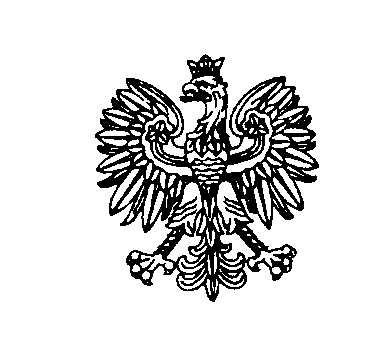 Białystok, dnia 23 czerwca 2021 r.Białystok, dnia 23 czerwca 2021 r.Białystok, dnia 23 czerwca 2021 r.Białystok, dnia 23 czerwca 2021 r.Białystok, dnia 23 czerwca 2021 r. ZastępcaKomendanta Wojewódzkiego Policji w BiałymstokuFZ.2380.2.C.21.2021 ZastępcaKomendanta Wojewódzkiego Policji w BiałymstokuFZ.2380.2.C.21.2021 ZastępcaKomendanta Wojewódzkiego Policji w BiałymstokuFZ.2380.2.C.21.2021